MSU Interfraternity/Panhellenic Councils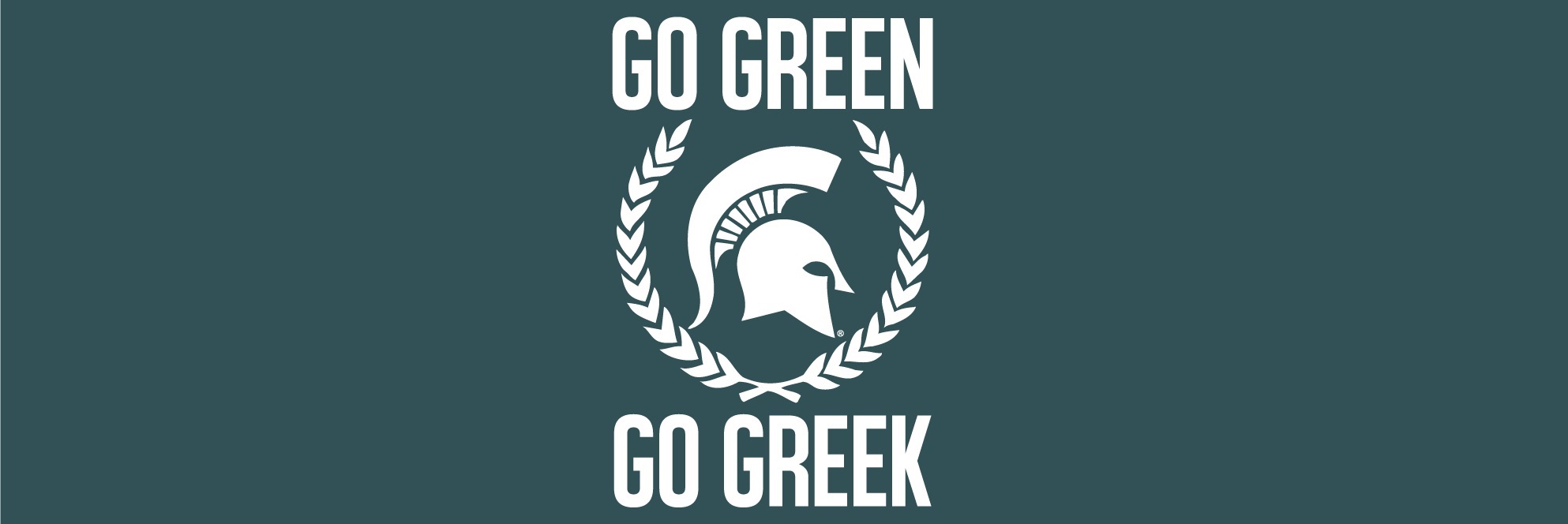 SOBER MONITOR CONTRACTSober monitors have the important responsibility of helping to monitor chapter social events in order to provide a safe social environment for attendees and themselves. This resource does not assign any liability to the signees, nor is it a comprehensive list of guidelines. It is only to provide a list of expectations to help the sober monitor(s).EXPECTATIONS OF A SOBER MONITOR:Monitors are not to consume alcohol and must remain completely sober prior to and during the social event.If an organization’s monitor consumes alcohol or does not remain completely sober, mediation may be pursued accordingly.The amount of sober monitors at each event will comply with the Interfraternity/Panhellenic Councils and FIPG Standards associated with risk management.If the event is co-sponsored between a sorority and fraternity, applicable rules are applied to men and women equally.If there are new members serving as sober monitors, at least one active member from that organization must be serving as a sober monitor.Monitors should meet with the risk manager and social chairman (or other applicable officer) before the event begins to discuss role/scope of responsibility and stations for the eventThe chapter president and risk management officer should limit their use of alcohol during social events so they can, along with the monitors, ensure that a safe social environment is maintained. It is ideal that these officers stay sober in most social situations. RESPONSIBILITIES OF THE SOBER MONITOR:All monitors must fully understand that if an emergency situation arises, the monitor should be able to call 911, if appropriate, and ask for assistance in ending the social function and have all guests leave the party accordinglyMonitors should be prepared and able to exercise their right to deny access to the event to anyone who they think is excessively impaired by alcohol or other drugsMonitors should be prepared and able to ask members/guests to leave if they become too intoxicated and behave inappropriatelyMonitors should respond to any disruptions that take place at the event.Monitors should be prepared and able to notify the officer on duty if they see a situation that requires attentionMonitors should prevent guests from leaving with alcoholMonitors should be prepared and able to find alternative transportation home for impaired guests (cab is preferred)To be signed by President or Social Chair or Risk Manager:Name (Print)				Signature				DateTo be signed for by Sober Monitors:Name (Print)				Signature				DateName (Print)				Signature				DateName (Print)				Signature				DateName (Print)				Signature				DateName (Print)				Signature				DateName (Print)				Signature				DateName (Print)				Signature				DateName (Print)				Signature				DateName (Print)				Signature				DateName (Print)				Signature				DateName (Print)				Signature				DateName (Print)				Signature				DateName (Print)				Signature				DateName (Print)				Signature				Date